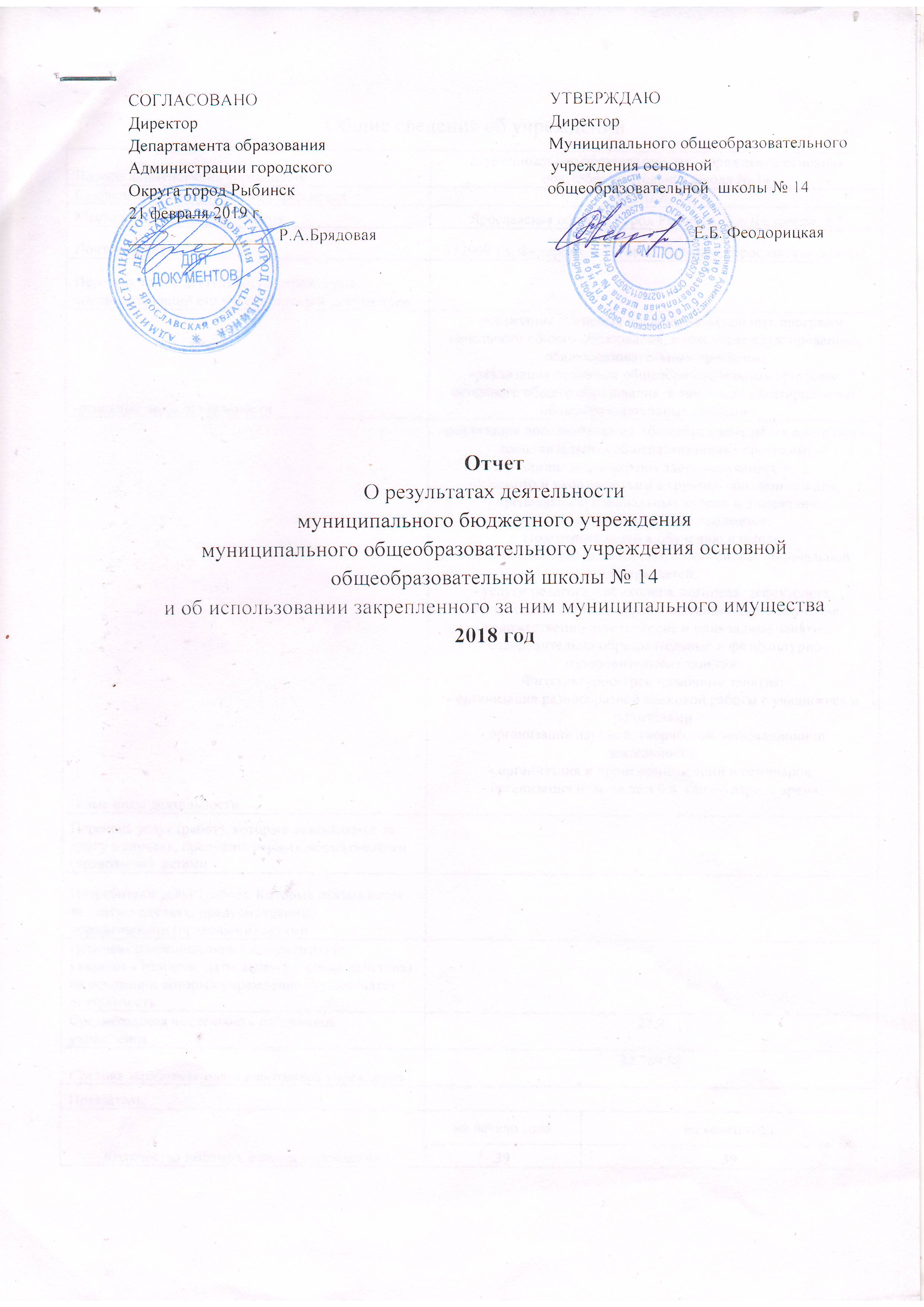 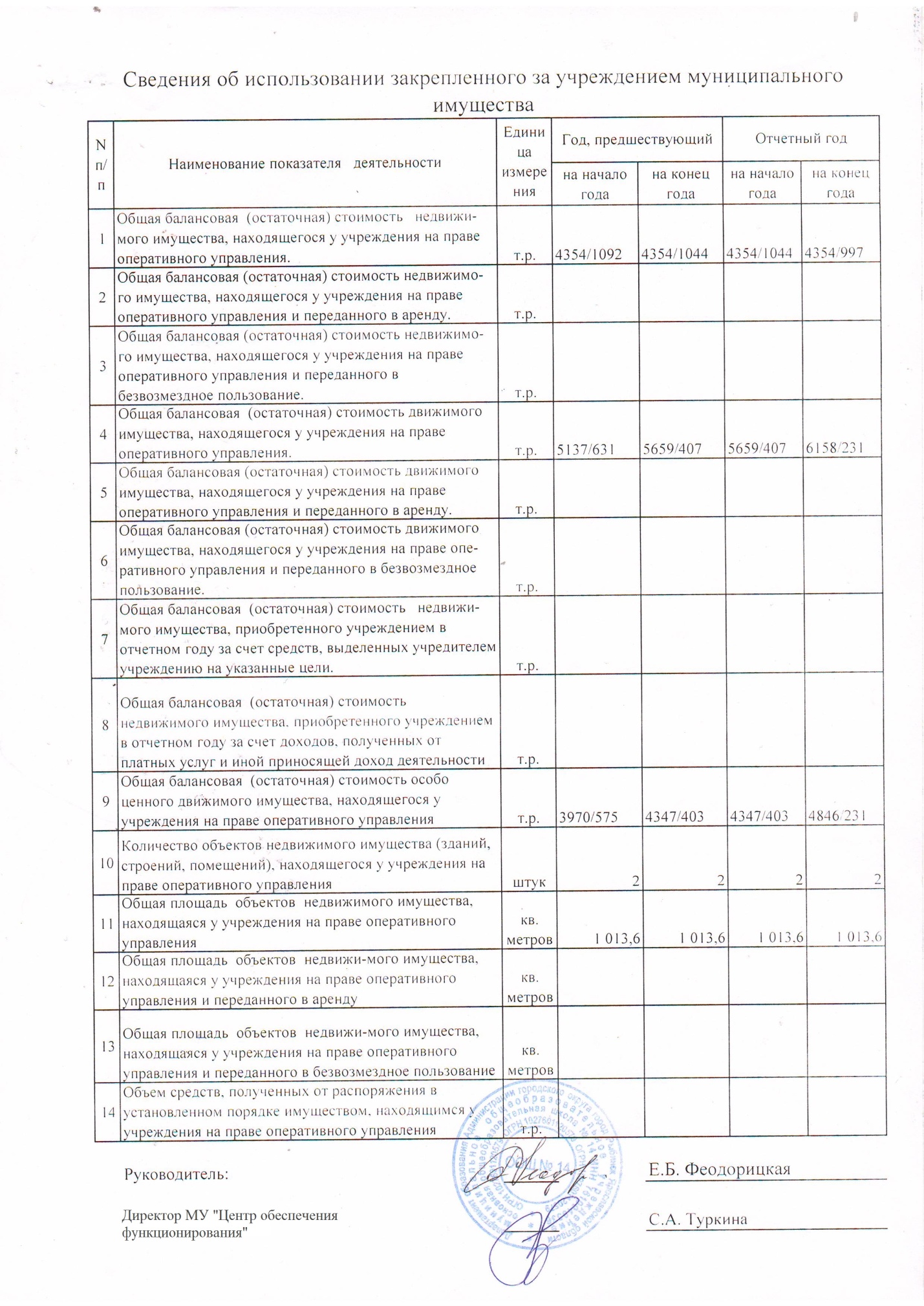 Общие сведения об учрежденииОбщие сведения об учрежденииОбщие сведения об учрежденииПолное наименование учрежденияМуниципальное образовательное  учреждение основная общеобразовательная школа № 14 Муниципальное образовательное  учреждение основная общеобразовательная школа № 14 Сокращенное наименование учрежденияООШ № 14 ООШ № 14 Место нахождения учрежденияЯрославская область, город Рыбинск,  ул. Федорова  д.7Ярославская область, город Рыбинск,  ул. Федорова  д.7Почтовый адрес152909 ул. Федорова  д.7  город Рыбинск,  Ярославская область152909 ул. Федорова  д.7  город Рыбинск,  Ярославская областьПеречень видов деятельности учреждения, соответствующий его учредительным документам:-основные виды деятельности - реализация основных общеобразовательных программ начального общего образования, в том числе адаптированных общеобразовательных программ;-реализация основных общеобразовательных программ основного общего образования, в том числе адаптированных общеобразовательных программ;   - реализация основных общеобразовательных программ начального общего образования, в том числе адаптированных общеобразовательных программ;-реализация основных общеобразовательных программ основного общего образования, в том числе адаптированных общеобразовательных программ;  -иные виды деятельности-реализация дополнительных общеобразовательных программ – дополнительных общеразвивающих программ: - организация охраны здоровья учащихся;-присмотр и уход за детьми в группах продленного дня;
- преподавание специальных курсов и дисциплин;- углубленное изучение предметов;Подготовка детей к обучению в школе;- развитие познавательных способностей и эмоциональной сферы детей;- услуги педагога – психолога, логопеда, дефектолога;- организация сетевых курсов дистанционного обучения;- художественно-эстетические и прикладные занятия; - оздоровительно-образовательные и физкультурно-оздоровительные занятия;Физкультурно-тренировочные занятия;- организация разнообразной массовой работы с учащимися и родителями  - организация научной, творческой, инновационной деятельности;- организация и проведение лекций и семинаров;- организация отдыха детей в  каникулярное время;-реализация дополнительных общеобразовательных программ – дополнительных общеразвивающих программ: - организация охраны здоровья учащихся;-присмотр и уход за детьми в группах продленного дня;
- преподавание специальных курсов и дисциплин;- углубленное изучение предметов;Подготовка детей к обучению в школе;- развитие познавательных способностей и эмоциональной сферы детей;- услуги педагога – психолога, логопеда, дефектолога;- организация сетевых курсов дистанционного обучения;- художественно-эстетические и прикладные занятия; - оздоровительно-образовательные и физкультурно-оздоровительные занятия;Физкультурно-тренировочные занятия;- организация разнообразной массовой работы с учащимися и родителями  - организация научной, творческой, инновационной деятельности;- организация и проведение лекций и семинаров;- организация отдыха детей в  каникулярное время;Перечень услуг (работ), которые оказываются за плату в случаях, предусмотренных нормативными (правовыми)  актамиПотребители услуг (работ). Которые оказываются за плату в случаях, предусмотренных нормативными (правовыми) актамиПеречень разрешительных документов (с указанием номеров, даты выдачи и срока действия), на основании которых учреждение осуществляет деятельностьСреднегодовая численность работников учреждения 27,727,7Средняя заработная плата работников учреждения  23 769,0023 769,00Показатель:Количество штатных единиц учреждения на начало годана конец года  Количество штатных единиц учреждения 3939Сведения о результатах деятельности учрежденияСведения о результатах деятельности учрежденияСведения о результатах деятельности учрежденияСведения о результатах деятельности учрежденияСведения о результатах деятельности учрежденияСведения о результатах деятельности учрежденияСведения о результатах деятельности учрежденияСведения о результатах деятельности учрежденияN п/пНаименование показателя   деятельностиЕдиница измеренияГод, предшествующий отчетномуГод, предшествующий отчетномуОтчетный годОтчетный год1Изменение (увеличение, уменьшение) балансовой   (остаточной) стоимости  нефинансовых активов относительно предыдущего  отчетного года%        Бал.Ост.Бал.Ост.1Изменение (увеличение, уменьшение) балансовой   (остаточной) стоимости  нефинансовых активов относительно предыдущего  отчетного года%        14.4-7.95.5-15.82Общая сумма выставленных требо-ваний в возмещение ущерба по недостачам и хищениям материаль-ных ценностей, денежных средств, а также от порчи материальных ценностей т.р.     0.00.00.00.03Изменения (увеличение,  уменьше-ние) дебиторской задолженности:      т.р. 1 209.01 209.0387.9387.93в разрезе поступлений:      1 123.01 123.0519.2519.23в разрезе выплат:           86.086.0-131.3-131.34Изменения (увеличение,  уменьше-ние) кредиторской  задолженности: т.р.44.044.0-168.7-168.74в разрезе поступлений:      3.03.02.32.34в разрезе выплат:           41.041.0-171.0-171.05Доходы, полученные   учреждением от оказания платных услуг (выполнения), работт.р.     151.0151.0151.0151.06Цены (тарифы) на платные   услуги (работы), оказываемые потребите-лям<1>рублей   7Общее количество потребителей,  воспользовавшихся услугами (работами) учреждения, в том числе:      человек  7бесплатными, в том числе по видам услуг:человек  7платными услугами, в том числе по видам услуг: человек  8Количество жалоб потребителейштук9Информация о принятых мерах по результатам  рассмотрения жалоб потребителей10Поступления, в разрезе поступлений, предусмотренных планом финансово-хозяйственной деятельности учреждения: т.р.     ПланФактПланФакт10Поступления, в разрезе поступлений, предусмотренных планом финансово-хозяйственной деятельности учреждения: т.р.     13 397.312 248.613 367.812 766.111Выплаты, в разрезе выплат,предусмотренных планом финансово - хозяйственной деятельности  учреждения:     т.р.     ПланФактПланФакт11Выплаты, в разрезе выплат,предусмотренных планом финансово - хозяйственной деятельности  учреждения:     т.р.     13 523.311 926.613 367.810 662.7----------------------------------------------------<1> в динамике в течение отчетного периода